Selye János Egyetem Tanárképző Kar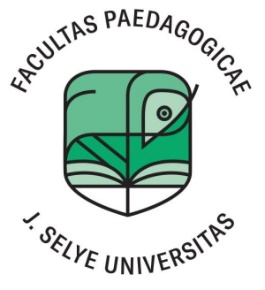 2024/2 számú dékáni irányelvA SELYE JÁNOS EGYETEM TANÁRKÉPZÖ KARÁN FOLYÓ DOKTORI KÉPZÉSEK TÉMAVEZETŐINEK JÓVÁHAGYÁSI SZABÁLYZATA(magyar nyelvű fordítás tájékoztató jelleggel)2024cikkBevezető szabályozásA doktori tanulmányi programokat, mint harmadfokú egyetemi tanulmányokat a Selye János Egyetem (a továbbiakban: SJE) Tanárképző Karán (a továbbiakban: Kar, vagy TKK) a felsőoktatásról és egyes törvények módosításáról és kiegészítéséről szóló, módosított 131/2002 sz. törvény (a továbbiakban: Törvény) 54. §-a, a Szlovák Köztársaság Oktatási Minisztériumának 614/2002 sz. rendelete a tanulmányok kreditrendszeréről, módosított változata, a Selye János Egyetem Tanulmányi Szabályzata és a Selye János Egyetem doktori tanulmányok általános elvei alapján végzik.   A doktori tanulmányokat egy adott szakterületen az adott tanulmányi programot megvalósító kar belső szabályzatának megfelelően létrehozott doktori szakbizottság ellenőrzi és értékeli. A kar az egyes szakterületeken megállapodás alapján közös szakbizottságokat hozhat létre. A külső oktatási intézménynek megfelelő képviselettel kell rendelkeznie a közös szakbizottságban (a törvény 54. §-a). A felsőoktatási intézményekben működő doktori szakbizottság jogállását és alapvető tevékenységét a törvény 54. §-a határozza meg. A szakbizottságra a Doktori Szakbizottság Szervezeti és Működési Szabályzata vonatkozik.2. cikkA témavezető feladatai A disszertáció témavezetője az SJE professzori vagy egyetemi docensi beosztásban, vagy más hasonló beosztásban az SJE-vel a harmadik fokozatú tanulmányi program nyújtásában szerződéses kapcsolatban álló kutatóintézetben dolgozó személy lehet.A disszertációs dolgozatoknak olyan egyetemi és egyéb kutatóintézeti tudományos munkatársa is lehetnek témavezető, akik a 55/1977. sz. rendeletnek megfelelnek.A külső oktatási intézmény témavezetője a külső oktatási intézmény által meghirdetett témákban a külső oktatási intézmény által jóváhagyott szakértő lehet. A külső oktatási intézmény köteles a Kar Tudományos Tanácsának rendelkezésére bocsátani témavezetőinek tudományos és pedagógiai jellemzőit (54. § (4) bek.).	A törvény 54. §-ának (4) bekezdése szerinti doktori tanulmányok témavezetőit a Kar Tudományos Tanácsa hagyja jóvá.	A témavezető: 	szakmailag felügyeli a doktoranduszt a doktori tanulmányok során, a doktorandusszal együtt elkészíti a doktorandusz tanulmányi tervét, és azt jóváhagyásra benyújtja a doktori szakbizottságnak; a tanulmányi tervet minden tanévre elkészíti, irányítja és szakmailag felügyeli a doktorandusz tanulmányi és kutatási tervét, irányítja és ellenőrzi oktatói tevékenységének ellátását, minden tanév végén a szakbizottság elé terjeszti a doktorandusz tanulmányi és kutatási tervének éves értékelését azzal, hogy nyilatkozik arról, hogy javasolja-e a doktorandusz tanulmányainak folytatását vagy sem, véleményezi a doktorandusz tanulmányok megszakítása iránti kérelmét, a doktorandusz tanulmányi forma megváltoztatása iránti kérelmét, és indokolt esetben a szakbizottság elnökén keresztül javaslatot tesz a dékánnak a doktorandusznak a doktori képzésből való kizárására, avasolja a doktorandusz hallgató disszertációs vizsgára való jelentkezésének elfogadását, elkészíti a disszertáció értékelését, és elkészíti a doktorandusz jellemzését, részt vesz a doktorjelölt disszertációs vizsgáján és doktori értekezésének megvédésében, benyújtja a szakbizottság elnökének az írásbeli értekezés opponensi javaslatát a disszertációs vizsgára és a disszertáció három opponensi javaslatát, a daktorandusznak meghatározott számú kreditet ad a tanulmányi terv tudományos részének teljesített szakaszaiért, észrevételeket tesz a sajátjától eltérő helyen szerzett kreditek átvitelével vagy elismerésével kapcsolatban, a szakbizottság elnökén keresztül benyújtja a dékánnak a doktorandusz hallgató éves értékelését,a szakbizottság elnökén keresztül javaslatot tesz a dékánnak a doktorandusz más hazai vagy külföldi tudományos, oktatási, kutatási, műszaki vagy művészeti intézményben, tudományos kutató- és egyetemi munkahelyen való tanulmányi tartózkodására,  a felvételi meghallgatás előtt javaslatot tesz a disszertáció témájára a szabizottságnak,javasolja a dékánnak, hogy a doktorandusz számára a disszertáció konkrét tudományos problémáinak megoldására konzultánst nevezzen ki; a konzulens külső szervezetből is érkezhet. Ha a témavezető nem tudja ellátni feladatát, például tartós távollét, lemondás vagy más súlyos ok miatt, a doktori szakbizottság elnökének javaslatára a dékán a doktorandusz számára másik témavezetőt jelöl ki. A doktorandusz tanulmányainak szüneteltetése alatt a témavezetői feladat ellátása is szünetel.3. cikkA témavezetők jóváhagyására vonatkozó eljárás a doktori képzésben az SJE TKK-nAz SJE TKK doktori programjában a témavezetői feladat ellátásának előfeltétele az aktív tudományos kutatómunka azon a tudományterületen, amelyen a doktorandusz témavezetőként fog tevékenykedni, vagy egy kapcsolódó területen.Az SJE TKK doktori képzésben a témavezető jóváhagyására vonatkozó javaslatot az adott szakbizottság elnöke nyújtja be a dékánhoz a tanulmányi programért felelős személy javaslatára. Az SJE TKK dékánja az SJE TKK tudományos tanácsához nyújtja be a témavezető jóváhagyására vonatkozó javaslatot. A doktori képzésben a témavezetők jóváhagyásakor a benyújtott tudományos és pedagógiai jellemzők alapján történik a következők értékelése:tudományos kutatási tevékenység,publikációs tevékenység és idézettség,oktatási tevékenység,aktív részvétel a tanulmányi területen az elmúlt 5 évben,egyéb releváns tények.A doktori képzés témavezetőjét a Kar dékánja nevezi ki a Kar Tudományos Tanácsának jóváhagyását követően 4 éves időtartamra. Ugyanaz a személy többször is javasolható és jóváhagyható témavezetőnek.4. cikkZáró és hatályon kívül helyező rendelkezésekAz SJE TKK Tudományos Tanácsa által 2017. február 15-én jóváhagyott A Selye János Egyetem Tanárképző Karán folyó doktori képzések témavezetőinek jóváhagyási szabályzata hatályát veszti. A Selye János Egyetem Tanárképző Karán folyó doktori képzések témavezetőinek jóváhagyási szabályzata 2024. 02. 05-től érvényes.Kelt: Komárno, 2024. február 05. 									Dr. habil. PaedDr. Kinga Horváth, PhD.  				        				az SJE TKK dékánja 